COMPASS GROUP UK & IRELAND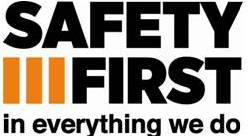 Ref. MAN 10 	TASK SPECIFIC MANUAL HANDLING RISK ASSESSMENTRef. MAN 10 	TASK SPECIFIC MANUAL HANDLING RISK ASSESSMENTRef. MAN 10 	TASK SPECIFIC MANUAL HANDLING RISK ASSESSMENTRef. MAN 10 	TASK SPECIFIC MANUAL HANDLING RISK ASSESSMENTRef. MAN 10 	TASK SPECIFIC MANUAL HANDLING RISK ASSESSMENTRef. MAN 10 	TASK SPECIFIC MANUAL HANDLING RISK ASSESSMENTRef. MAN 10 	TASK SPECIFIC MANUAL HANDLING RISK ASSESSMENTRef. MAN 10 	TASK SPECIFIC MANUAL HANDLING RISK ASSESSMENTPerson’s Name & Job TitlePerson’s Name & Job TitleDateSite / Unit Name & LocationSite / Unit Name & LocationUnit NoName of Manager or Supervisor Name of Manager or Supervisor TASK:Task/Activity:    Movement/ lifting of potatoesDescription:       Lifting potatoes from delivery trolley to storage and from storage to the kitchenTechnical Data: Bags up to 25kg, load can be unstable and hard to gripTask/Activity:    Movement/ lifting of potatoesDescription:       Lifting potatoes from delivery trolley to storage and from storage to the kitchenTechnical Data: Bags up to 25kg, load can be unstable and hard to gripTask/Activity:    Movement/ lifting of potatoesDescription:       Lifting potatoes from delivery trolley to storage and from storage to the kitchenTechnical Data: Bags up to 25kg, load can be unstable and hard to gripTask/Activity:    Movement/ lifting of potatoesDescription:       Lifting potatoes from delivery trolley to storage and from storage to the kitchenTechnical Data: Bags up to 25kg, load can be unstable and hard to gripTask/Activity:    Movement/ lifting of potatoesDescription:       Lifting potatoes from delivery trolley to storage and from storage to the kitchenTechnical Data: Bags up to 25kg, load can be unstable and hard to gripTask/Activity:    Movement/ lifting of potatoesDescription:       Lifting potatoes from delivery trolley to storage and from storage to the kitchenTechnical Data: Bags up to 25kg, load can be unstable and hard to gripTask/Activity:    Movement/ lifting of potatoesDescription:       Lifting potatoes from delivery trolley to storage and from storage to the kitchenTechnical Data: Bags up to 25kg, load can be unstable and hard to gripQuestions to consider Questions to consider Questions to consider Level of Risk(If Yes tick ‘High’If ‘No tick ‘Low’)Level of Risk(If Yes tick ‘High’If ‘No tick ‘Low’)Possible Remedial Action(Consider changing the PERSON / TASK / LOAD properties / ENVIRONMENT) Possible Remedial Action(Consider changing the PERSON / TASK / LOAD properties / ENVIRONMENT) Possible Remedial Action(Consider changing the PERSON / TASK / LOAD properties / ENVIRONMENT) 1.  The task – does it involve:1.  The task – does it involve:1.  The task – does it involve:LowHighHolding the loads away from the trunkHolding the loads away from the trunkHolding the loads away from the trunk√Ensure the delivery driver leaves the potatoes as close to the area where they will be stored/used. Move delivery trolley as close to storage area as possible and apply break on trolley.The employees then lift the potatoes onto the middle shelf on storage rack using safe lifting principles.Place in pantry area, open bag and use accordingly, decanting into a saucepan or container.Ensure the delivery driver leaves the potatoes as close to the area where they will be stored/used. Move delivery trolley as close to storage area as possible and apply break on trolley.The employees then lift the potatoes onto the middle shelf on storage rack using safe lifting principles.Place in pantry area, open bag and use accordingly, decanting into a saucepan or container.Ensure the delivery driver leaves the potatoes as close to the area where they will be stored/used. Move delivery trolley as close to storage area as possible and apply break on trolley.The employees then lift the potatoes onto the middle shelf on storage rack using safe lifting principles.Place in pantry area, open bag and use accordingly, decanting into a saucepan or container.TwistingTwistingTwisting√Ensure the delivery driver leaves the potatoes as close to the area where they will be stored/used. Move delivery trolley as close to storage area as possible and apply break on trolley.The employees then lift the potatoes onto the middle shelf on storage rack using safe lifting principles.Place in pantry area, open bag and use accordingly, decanting into a saucepan or container.Ensure the delivery driver leaves the potatoes as close to the area where they will be stored/used. Move delivery trolley as close to storage area as possible and apply break on trolley.The employees then lift the potatoes onto the middle shelf on storage rack using safe lifting principles.Place in pantry area, open bag and use accordingly, decanting into a saucepan or container.Ensure the delivery driver leaves the potatoes as close to the area where they will be stored/used. Move delivery trolley as close to storage area as possible and apply break on trolley.The employees then lift the potatoes onto the middle shelf on storage rack using safe lifting principles.Place in pantry area, open bag and use accordingly, decanting into a saucepan or container.StoopingStoopingStooping√Ensure the delivery driver leaves the potatoes as close to the area where they will be stored/used. Move delivery trolley as close to storage area as possible and apply break on trolley.The employees then lift the potatoes onto the middle shelf on storage rack using safe lifting principles.Place in pantry area, open bag and use accordingly, decanting into a saucepan or container.Ensure the delivery driver leaves the potatoes as close to the area where they will be stored/used. Move delivery trolley as close to storage area as possible and apply break on trolley.The employees then lift the potatoes onto the middle shelf on storage rack using safe lifting principles.Place in pantry area, open bag and use accordingly, decanting into a saucepan or container.Ensure the delivery driver leaves the potatoes as close to the area where they will be stored/used. Move delivery trolley as close to storage area as possible and apply break on trolley.The employees then lift the potatoes onto the middle shelf on storage rack using safe lifting principles.Place in pantry area, open bag and use accordingly, decanting into a saucepan or container.Reaching upwardsReaching upwardsReaching upwards√Ensure the delivery driver leaves the potatoes as close to the area where they will be stored/used. Move delivery trolley as close to storage area as possible and apply break on trolley.The employees then lift the potatoes onto the middle shelf on storage rack using safe lifting principles.Place in pantry area, open bag and use accordingly, decanting into a saucepan or container.Ensure the delivery driver leaves the potatoes as close to the area where they will be stored/used. Move delivery trolley as close to storage area as possible and apply break on trolley.The employees then lift the potatoes onto the middle shelf on storage rack using safe lifting principles.Place in pantry area, open bag and use accordingly, decanting into a saucepan or container.Ensure the delivery driver leaves the potatoes as close to the area where they will be stored/used. Move delivery trolley as close to storage area as possible and apply break on trolley.The employees then lift the potatoes onto the middle shelf on storage rack using safe lifting principles.Place in pantry area, open bag and use accordingly, decanting into a saucepan or container.Large vertical movementLarge vertical movementLarge vertical movement√Ensure the delivery driver leaves the potatoes as close to the area where they will be stored/used. Move delivery trolley as close to storage area as possible and apply break on trolley.The employees then lift the potatoes onto the middle shelf on storage rack using safe lifting principles.Place in pantry area, open bag and use accordingly, decanting into a saucepan or container.Ensure the delivery driver leaves the potatoes as close to the area where they will be stored/used. Move delivery trolley as close to storage area as possible and apply break on trolley.The employees then lift the potatoes onto the middle shelf on storage rack using safe lifting principles.Place in pantry area, open bag and use accordingly, decanting into a saucepan or container.Ensure the delivery driver leaves the potatoes as close to the area where they will be stored/used. Move delivery trolley as close to storage area as possible and apply break on trolley.The employees then lift the potatoes onto the middle shelf on storage rack using safe lifting principles.Place in pantry area, open bag and use accordingly, decanting into a saucepan or container.Long carrying distancesLong carrying distancesLong carrying distances√Ensure the delivery driver leaves the potatoes as close to the area where they will be stored/used. Move delivery trolley as close to storage area as possible and apply break on trolley.The employees then lift the potatoes onto the middle shelf on storage rack using safe lifting principles.Place in pantry area, open bag and use accordingly, decanting into a saucepan or container.Ensure the delivery driver leaves the potatoes as close to the area where they will be stored/used. Move delivery trolley as close to storage area as possible and apply break on trolley.The employees then lift the potatoes onto the middle shelf on storage rack using safe lifting principles.Place in pantry area, open bag and use accordingly, decanting into a saucepan or container.Ensure the delivery driver leaves the potatoes as close to the area where they will be stored/used. Move delivery trolley as close to storage area as possible and apply break on trolley.The employees then lift the potatoes onto the middle shelf on storage rack using safe lifting principles.Place in pantry area, open bag and use accordingly, decanting into a saucepan or container.Strenuous pulling or pushingStrenuous pulling or pushingStrenuous pulling or pushing√Ensure the delivery driver leaves the potatoes as close to the area where they will be stored/used. Move delivery trolley as close to storage area as possible and apply break on trolley.The employees then lift the potatoes onto the middle shelf on storage rack using safe lifting principles.Place in pantry area, open bag and use accordingly, decanting into a saucepan or container.Ensure the delivery driver leaves the potatoes as close to the area where they will be stored/used. Move delivery trolley as close to storage area as possible and apply break on trolley.The employees then lift the potatoes onto the middle shelf on storage rack using safe lifting principles.Place in pantry area, open bag and use accordingly, decanting into a saucepan or container.Ensure the delivery driver leaves the potatoes as close to the area where they will be stored/used. Move delivery trolley as close to storage area as possible and apply break on trolley.The employees then lift the potatoes onto the middle shelf on storage rack using safe lifting principles.Place in pantry area, open bag and use accordingly, decanting into a saucepan or container.Unpredictable movement of loadUnpredictable movement of loadUnpredictable movement of load√Ensure the delivery driver leaves the potatoes as close to the area where they will be stored/used. Move delivery trolley as close to storage area as possible and apply break on trolley.The employees then lift the potatoes onto the middle shelf on storage rack using safe lifting principles.Place in pantry area, open bag and use accordingly, decanting into a saucepan or container.Ensure the delivery driver leaves the potatoes as close to the area where they will be stored/used. Move delivery trolley as close to storage area as possible and apply break on trolley.The employees then lift the potatoes onto the middle shelf on storage rack using safe lifting principles.Place in pantry area, open bag and use accordingly, decanting into a saucepan or container.Ensure the delivery driver leaves the potatoes as close to the area where they will be stored/used. Move delivery trolley as close to storage area as possible and apply break on trolley.The employees then lift the potatoes onto the middle shelf on storage rack using safe lifting principles.Place in pantry area, open bag and use accordingly, decanting into a saucepan or container.Repetitive handlingRepetitive handlingRepetitive handling√Ensure the delivery driver leaves the potatoes as close to the area where they will be stored/used. Move delivery trolley as close to storage area as possible and apply break on trolley.The employees then lift the potatoes onto the middle shelf on storage rack using safe lifting principles.Place in pantry area, open bag and use accordingly, decanting into a saucepan or container.Ensure the delivery driver leaves the potatoes as close to the area where they will be stored/used. Move delivery trolley as close to storage area as possible and apply break on trolley.The employees then lift the potatoes onto the middle shelf on storage rack using safe lifting principles.Place in pantry area, open bag and use accordingly, decanting into a saucepan or container.Ensure the delivery driver leaves the potatoes as close to the area where they will be stored/used. Move delivery trolley as close to storage area as possible and apply break on trolley.The employees then lift the potatoes onto the middle shelf on storage rack using safe lifting principles.Place in pantry area, open bag and use accordingly, decanting into a saucepan or container.Insufficient rest or recoveryInsufficient rest or recoveryInsufficient rest or recovery√Ensure the delivery driver leaves the potatoes as close to the area where they will be stored/used. Move delivery trolley as close to storage area as possible and apply break on trolley.The employees then lift the potatoes onto the middle shelf on storage rack using safe lifting principles.Place in pantry area, open bag and use accordingly, decanting into a saucepan or container.Ensure the delivery driver leaves the potatoes as close to the area where they will be stored/used. Move delivery trolley as close to storage area as possible and apply break on trolley.The employees then lift the potatoes onto the middle shelf on storage rack using safe lifting principles.Place in pantry area, open bag and use accordingly, decanting into a saucepan or container.Ensure the delivery driver leaves the potatoes as close to the area where they will be stored/used. Move delivery trolley as close to storage area as possible and apply break on trolley.The employees then lift the potatoes onto the middle shelf on storage rack using safe lifting principles.Place in pantry area, open bag and use accordingly, decanting into a saucepan or container.A work-rate imposed by the processA work-rate imposed by the processA work-rate imposed by the process√Ensure the delivery driver leaves the potatoes as close to the area where they will be stored/used. Move delivery trolley as close to storage area as possible and apply break on trolley.The employees then lift the potatoes onto the middle shelf on storage rack using safe lifting principles.Place in pantry area, open bag and use accordingly, decanting into a saucepan or container.Ensure the delivery driver leaves the potatoes as close to the area where they will be stored/used. Move delivery trolley as close to storage area as possible and apply break on trolley.The employees then lift the potatoes onto the middle shelf on storage rack using safe lifting principles.Place in pantry area, open bag and use accordingly, decanting into a saucepan or container.Ensure the delivery driver leaves the potatoes as close to the area where they will be stored/used. Move delivery trolley as close to storage area as possible and apply break on trolley.The employees then lift the potatoes onto the middle shelf on storage rack using safe lifting principles.Place in pantry area, open bag and use accordingly, decanting into a saucepan or container.2.  The load – is it:2.  The load – is it:2.  The load – is it:LowHighHeavyHeavyHeavy√Two person liftTwo person liftTwo person liftBulky/unwieldyBulky/unwieldyBulky/unwieldy√Two person liftTwo person liftTwo person liftDifficult to graspDifficult to graspDifficult to grasp√Two person liftTwo person liftTwo person liftUnstable/unpredictable/liquids that splashUnstable/unpredictable/liquids that splashUnstable/unpredictable/liquids that splash√Two person liftTwo person liftTwo person liftIntrinsically harmful (e.g. sharp, hot)Intrinsically harmful (e.g. sharp, hot)Intrinsically harmful (e.g. sharp, hot)√Two person liftTwo person liftTwo person lift3.  The working environment – is there:3.  The working environment – is there:3.  The working environment – is there:LowHighConstraints on postureConstraints on postureConstraints on posture√Uneven, slippery or unstable floorsUneven, slippery or unstable floorsUneven, slippery or unstable floors√Variations in levelVariations in levelVariations in level√Hot/cold/humid conditionsHot/cold/humid conditionsHot/cold/humid conditions√Strong air movementsStrong air movementsStrong air movements√Poor lighting conditionsPoor lighting conditionsPoor lighting conditions√4.  Individual capabilities – does the job:4.  Individual capabilities – does the job:4.  Individual capabilities – does the job:LowHighRequire unusual strength, height etc.Require unusual strength, height etc.Require unusual strength, height etc.√Two person liftTwo person liftTwo person liftPose a risk to those with a health problemPose a risk to those with a health problemPose a risk to those with a health problemTwo person liftTwo person liftTwo person liftPose a risk to those who are pregnantPose a risk to those who are pregnantPose a risk to those who are pregnantTwo person liftTwo person liftTwo person liftCall for special information/trainingCall for special information/trainingCall for special information/trainingTwo person liftTwo person liftTwo person lift5.  Other factors5.  Other factors5.  Other factorsLowHighIs the movement or posture hindered byIs the movement or posture hindered byIs the movement or posture hindered byclothing or personal protective equipment?clothing or personal protective equipment?clothing or personal protective equipment?For further information please refer to risk assessment Man 09- Manual Handling For further information please refer to risk assessment Man 09- Manual Handling For further information please refer to risk assessment Man 09- Manual Handling (Add:)(Add:)(Add:)For further information please refer to risk assessment Man 09- Manual Handling For further information please refer to risk assessment Man 09- Manual Handling For further information please refer to risk assessment Man 09- Manual Handling 